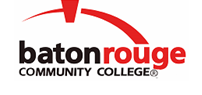 Baton Rouge Community CollegeAcademic Affairs Master SyllabusDate Approved:	23 November 2020Term and Year of Implementation:	Fall 2021Course Title:	Computer-Based AccountingBRCC Course Rubric:	ACCT 2413Previous Course Rubric:	ACCT 221Lecture Hours per week-Lab Hours per week-Credit Hours:	3-0-3Per semester:  Lecture Hours-Lab Hours-Instructional Contact Hours:	45-0-45Louisiana Common Course Number:	CACC 2413CIP Code:	30.1601Course Description:	Introduces basic financial accounting principles using software applications, such as QuickBooks.Prerequisites:	ACCT 2323 (or ACCT 201) or ACCT 2113 (or ACCT 203) with grade of C or betterCo-requisites:		NoneSuggested Enrollment Cap:	30Learning Outcomes.  Upon successful completion of this course, the students will be able to:1.	Setup a new business with computer software.2.	Perform computerized processing of financial data.3.	Identify and perform the computerized steps in the accounting cycle.4.	Maintain basic computerized accounting information.5.	Prepare and print financial statements and other reports or graphs.6.	Demonstrate the objectives and steps of an accounting information system.Assessment Measures.  Assessment of all learning outcomes will be measured using the following methods:1.	Homework, projects, presentations, and/or class work2.	Exams and/or quizzes3.	Common questions assessing the student's knowledge of the learning outcomes will be administered to all sections of the course at the end of the semester.Information to be included on the Instructor’s Course Syllabi:Disability Statement:  Baton Rouge Community College seeks to meet the needs of its students in many ways.  See the Office of Disability Services to receive suggestions for disability statements that should be included in each syllabus.Grading: The College grading policy should be included in the course syllabus.  Any special practices should also go here.  This should include the instructor’s and/or the department’s policy for make-up work.  For example in a speech course, “Speeches not given on due date will receive no grade higher than a sixty” or “Make-up work will not be accepted after the last day of class”.Attendance Policy:  Include the overall attendance policy of the college.  Instructors may want to add additional information in individual syllabi to meet the needs of their courses.General Policies: Instructors’ policy on the use of things such as beepers and cell phones and/or hand held programmable calculators should be covered in this section.Cheating and Plagiarism:  This must be included in all syllabi and should include the penalties for incidents in a given class.  Students should have a clear idea of what constitutes cheating in a given course.Safety Concerns:  In some courses, this may be a major issue.  For example, “No student will be allowed in the lab without safety glasses”.  General statements such as, “Items that may be harmful to one’s self or others should not be brought to class”.Library/ Learning Resources:  Since the development of the total person is part of our mission, assignments in the library and/or the Learning Resources Center should be included to assist students in enhancing skills and in using resources.  Students should be encouraged to use the library for reading enjoyment as part of lifelong learning.Expanded Course Outline:I.	Introduction to Computerized Accounting SoftwareA.	Recognize Features and Structure of Computer ProgramB.	Navigate ProgramC.	Open Company Data FileD.	Backup and Restore Company Data FileE.	Close Company Data File and Exit ProgramII.	Chart of AccountsA.	Display Chart of AccountsB.	Display Account NumbersC.	Add/Delete/Edit Chart of AccountsD.	Print Chart of AccountsIII.	BankingA.	View and Print Check RegisterB.	Make Deposits and Write ChecksC.	Print JournalD.	Reconcile Bank StatementsIV.	Customers and SalesA.	View Customer ListB.	Add New Customer and Edit Customer InformationC.	Add a JobD.	Cash SalesE.	Credit Sales: Create InvoicesF.	Credit Sales: Create Reminder StatementsG.	Credit Sales: Record Customer PaymentsH.	Record Bank DepositsI.	Print Customer RegisterJ.	Customer CenterV.	Vendors, Purchases, and InventoryA.	Vendor ListB.	Items and Services ListC.	Purchase and Vendor PreferencesD.	Create Purchase OrdersE.	Receive Items; Receive Bills; Pay BillsF.	Receive Items With BillG.	Enter BillsH.	Pay Sales TaxI.	Print Vendor ReportsVI.	Employees and PayrollA.	Time Tracking and Payroll PreferencesB.	Employee ListC.	Time TrackingD.	Transfer Time to Sales InvoicesE.	Print PaychecksF.	Pay Payroll LiabilitiesG.	Print Payroll ReportsVII.	Reports and GraphsA.	Trial BalanceB.	Adjusting EntriesC.	General LedgerD.	Financial Statements: Profit and Loss, Balance Sheet, & Statement of Cash FlowsE.	Financial Graphs: Income and Expense Graph; Net Worth GraphF.	Management ReportsG.	Cash Flow ForecastH.	Export Reports to Microsoft ExcelI.	Company CenterVIII.	Create a Service CompanyA.	Create a New CompanyB.	Edit the Chart of AccountsC.	Create a Customer List, Vendor List, and Item ListIX.	Accounting for a Service CompanyA.	Record Owner’s InvestmentB.	Record Purchase and Sales TransactionsC.	Make Adjusting EntriesD.	Print ReportsE.	Close the Accounting Period